П О Л О Ж Е Н И Ео проведенииседьмогоВсероссийского (открытого) конкурса социальной рекламы«Новый Взгляд»г. Москва2016 годОбщие положенияНастоящее Положение устанавливает статус седьмого Всероссийского (открытого) конкурса социальной рекламы «Новый Взгляд» (далее – Конкурс), требования к участникам Конкурса (далее — участники) и представленным участниками работам, порядок представления работ на Конкурс, сроки проведения Конкурса, а также регулирует права и обязанности организатора, организационных комитетов и участников. Настоящее Положение действует до завершения всех конкурсных мероприятий. Организатором Конкурса выступает: Межрегиональный общественный фонд содействия реализации программ, направленных на поддержку молодежи «Мир молодежи» (далее –Фонд).Конкурс проводится при поддержке:Государственной Думы Федерального Собрания Российской Федерации;Министерства образования и науки Российской Федерации (на согласовании);Министерства здравоохранения Российской Федерации (на согласовании);Министерства культуры Российской Федерации (на согласовании);	Министерства обороны Российской Федерации (на согласовании);Министерство труда и социальной защиты Российской Федерации;Министерства природных ресурсов и экологии Российской Федерации; Федерального агентства по делам молодежи (на согласовании);Федеральной службы Российской Федерации по контролю за оборотом наркотиков (на согласовании);Федеральной службы исполнения наказаний (на согласовании);Ассоциации общественных объединений «Национальный Совет молодежных и детских объединений России»; Всероссийской общественной организации «Русское географическое общество» (на согласовании);Всероссийской общественной организации «Молодая Гвардия Единой России» (на согласовании) ;Информационного центра ООН в Москве (на согласовании) ;Общероссийского народного фронта (на согласовании);Общероссийской общественно-государственной организации «Российское военно-историческое общество» (на согласовании); Общероссийской общественной организации «Всероссийское добровольное пожарное общество» (ВДПО);Общероссийской общественно-государственной организации «Добровольное общество содействия армии, авиации и флоту России» (ДОСААФ России);Общероссийской общественной организации «Российский союз молодежи».Целью Конкурса является привлечение внимания молодежи к социально значимым проблемам общества и воспитание социальной ответственности и активной гражданской позиции.Задачами Конкурса являются: сформировать актуальный перечень острых социальных проблем глазами молодежи; выработать рекомендации и пути решения острых социальных проблем;предоставить возможность профессионального роста для молодежи;популяризовать лучшие конкурсные работы социальной рекламы в средствах массовой информации.Под понятием «социальная реклама» понимается информация, распространенная любым способом, в любой форме и с использованием любых средств, адресованная неопределенному кругу лиц и направленная на достижение благотворительных и иных общественно полезных целей, а также обеспечение интересов государства (п. 11 ст. 3 Федерального закона «О рекламе» №38-ФЗ от 13.03.2006). Дополнительная информация, комментарии к конкурсным номинациям и темам, порядок оформления документов Конкурса публикуются на официальном сайте Конкурса — http://tvoykonkurs.ruУсловия участия в КонкурсеВ Конкурсе имеют право принимать участие молодые граждане Российской Федерации, а также молодежь из стран СНГ и других стран (отдельные авторы и творческие коллективы, физические и юридические лица), предоставившие все документы в соответствии с условиями Конкурса. Возраст авторов и соавторов проектов (в том числе подавших заявку от юридического лица) – от 14 до 30 лет. В специальной номинации Конкурса «Новый Взгляд глазами детей» могут принимать участие граждане Российской Федерации, иностранные граждане и лица без гражданства в возрасте от 7 до 13 лет.Участие в Конкурсе является бесплатным.Для участия в Конкурсе необходимо подготовить рекламный материал социального характера по одной или нескольким из установленных организатором Конкурса номинаций и тем, отвечающим цели и задачам Конкурса. Подать заявку для участия в Конкурсе можно одним из двух способов:отправить пакет документов в адрес Федерального организационного комитета (далее — Федеральный оргкомитет). Адрес месторасположения Федерального оргкомитета Конкурса и Организатора: 117105 г. Москва, Нагорный проезд, д. 12, корпус 1, МОФ «Мир молодежи», с пометкой «VII Всероссийский конкурс социальной рекламы «Новый Взгляд». 		Пакет документов для участия в Конкурсе, направляемый в адрес Федерального оргкомитета, должен содержать:заявку установленного образца (Приложение № 1) – оригинал, с подписью автора (или группы авторов), заполненную на русском языке в формате: текстовый редактор Word for Windows с использованием шрифтов Times New Roman №14 через 1,0 интервал;диск CD/DVD, либо USB флеш-накопитель, на котором должно быть записано:- заявка участника в электронном виде (в формате .doc);- цветная неофициальная портретная фотография автора (коллектива авторов), с расширением не менее 300 dpi в формате JPEG/TIFF; - конкурсная работа, соответствующая техническим требованиям (п. 2.8. настоящего Положения). В режиме он-лайн, заполнив заявку и загрузив авторские работы по ссылке, указанной на официальном сайте Конкурса http://tvoykonkurs.ruКонкурс проводится в трех номинациях:социальный плакат;социальный видеоролик;специальная номинация «Новый Взгляд глазами детей» для Участников в возрасте               от 7 до 13 лет.В любой номинации Конкурса Участник может размещать работы на различные тематики: безопасность жизни, дорогой добрых дел, живи ярко, здоровый образ жизни, история, борьба с коррупцией, любовь, мир равных возможностей, мой голос-мое будущее, проблемы молодежи, моя семья-мое богатство, наша культура, образование, правопорядок, моя профессия, спорт, толерантность, экология, свободная тема.Главная тема VII Конкурса «Новый Взгляд»: «Позвоните родителям!». Тема посвящена связи поколений и заботе о людях старшего возраста. Главная тема специальной номинации «Новый Взгляд глазами детей»: «Герб моей семьи». Участникам необходимо в творческой форме представить понимание семьи, семейного очага, семейных взаимоотоношений. Технические требования к работам Участников.2.8.1. Социальный плакат – авторский макет плаката, который должен быть записан на CD/DVD диск, либо на USB флеш-накопитель, или загружен на официальный сайт Конкурса http://tvoykonkurs.ru. Работа должна сопровождаться слоганом, лозунгом или иным авторским текстом. К диску с работой прикладывается черно-белая распечатка плаката на листе бумаги формата А-4 (210 мм х 297 мм) с указанием Ф.И.О. автора (коллектива авторов) с обратной стороны изображения. 		Файлы на CD/DVD диске или USB флеш-накопитель следует предоставлять в формате *.psd или *.tiff (по слоям). Минимальное разрешение исходного растрового файла должно соответствовать формату А3 на 300 dpi. Плакаты в векторном формате *.cdr, *.ai, *.eps можно подавать в любых размерах. 		Для размещения на официальном сайте Конкурса следует использовать адаптированные файлы в формате *.jpg, *.gif с минимальными размерами 1920px по большей стороне. 		В углу Плаката обязательно должны быть размещены:логотип Конкурса, фамилия и имя автора, или название авторского коллектива (шрифт – Arial, размер – 14).	Пример плаката можно найти в Приложении № 2. Скачать логотип Конкурса можно по ссылке http://tvoykonkurs.ru/docs/ (раздел «О Конкурсе», подраздел «Документы»).		Рекомендации к плакатам: работы Участников могут быть использованы Организатором Конкурса, Региональными оргкомитетами или Федеральным оргкомитетом Конкурса для размещения на внешних конструкциях (биллборды 6х3м, 1,2х1,8м), в связи с чем Участник при подготовке работы должен соблюдать минимальные технические требования к макетам для размещения на соответствующих носителях: макеты 6 м х 3 м - горизонтальные (масштаб 1:1 – 30 dpi или 1:10 - 300 dpi), 1,2 м х 1,8 м - вертикальный макет (масштаб 1:1 - 72dpi, 1:10 - 720 dpi). 		Плакаты финалистов Конкурса по запросу Организатора предоставляются автором (соавторами) Организатору без логотипа Конкурса и указания имени автора (соавторов) в целях их публикации в соответствии с законодательством Российской Федерации о рекламе. 2.8.2.	Социальный видеоролик предоставляется на CD/DVD диске, либо на USB флеш-накопителе в формате *.avi, *.flv, или загружается на официальный сайт Конкурса, http://tvoykonkurs.ru в формате MP4. При загрузке видеоролика на официальном сайте Конкурса следует избегать форматов *.vob, *.wmv разных длин аудио и видео дорожек, нескольких видео и аудиопотоков в одном файле. 		В начале видеоролика должна быть указана следующая информация: логотип Конкурса (скачать логотип Конкурса можно по ссылке http://tvoykonkurs.ru/docs/ (раздел «О Конкурсе», подраздел «Документы»));название конкурсной работы (шрифт – Arial, размер – 26);фамилия и имя автора, или название авторского коллектива (шрифт – Arial, размер – 16). Длительность кадра – 3 секунды, фон кадра – белый. Пример заполнения кадра можно скачать по ссылке http://tvoykonkurs.ru/docs/ (раздел «О Конкурсе», подраздел «Документы»));		На протяжении всего Видеоролика в углу должен присутствовать логотип Конкурса. Хронометраж видеороликов должен быть кратен 15 секундам (15, 30, 45 секунд) и не превышать 60 секунд. Организаторы Конкурса оставляют за собой право на свое усмотрение, а также в виде исключения принимать на Конкурс видеоролики с хронометражем больше 60 секунд (при соблюдении условия о кратности 15 секундам), если это обусловлено сюжетом.		Видеоролики финалистов Конкурса по запросу Организатора предоставляются автором (соавторами) Организатору без логотипа Конкурса и указания имени автора (соавторов) в целях их публикации в соответствии с законодательством Российской Федерации о рекламе.  В специальной номинации «Новый Взгляд глазами детей» работа может быть представлена как социальный плакат, так и социальный видеоролик в соответствии с техническими требованиями, указанными в пп. 2.8.1., 2.8.2. Работа должна быть записана на CD/DVD диске, либо на USB флеш-накопитель, или загружена на официальный сайт Конкурса http://tvoykonkurs.ru. Работы финалистов Конкурса в специальной номинации по запросу Организатора предоставляются автором (соавторами) Организатору без логотипа Конкурса и указания имени автора (соавторов) в целях их публикации в соответствии с законодательством Российской Федерации о рекламе. На Конкурс могут приниматься работы на английском языке, без адаптации и перевода на русский язык.Работы, поданные группой авторов, должны содержать наименование коллектива, в целях дальнейшего использования наименования на различных информационных ресурсах.  Работы, поданные в формате презентации (Microsoft Power Point), не принимаются.Работы, не отвечающие техническим требованиям, не допускаются Организатором Конкурса до рассмотрения Экспертным советом.Предоставляемая на Конкурс работа должна отвечать следующим требованиям при создании социальной рекламы: текст рекламы должен быть кратким, лаконичным, оригинальным;наличие в рекламе эмоциональной окраски, носителями которой являются цвет, свет, шрифт, рисунок, графические элементы, интонация и т.п.; отсутствие в рекламе сведений, не соответствующих действительности (недостоверных сведений);работа, ее содержание, сюжет, действие сценических лиц и персонажей не должны противоречить законодательству Российской Федерации, в т.ч. нормам Гражданского кодекса Российской Федерации, Федерального закона «О защите детей от информации, причиняющей вред их здоровью и развитию» №436-ФЗ от 29.12.2010, Федерального закона «О рекламе» №38-ФЗ от 13.03.2006;в случае использования в работе объектов интеллектуальных прав третьих лиц Участник обязан указать автора и предоставить подтверждение наличия у Участника права использования такого объекта интеллектуальных прав. Рекламный материал должен соответствовать тематике Конкурса. Рекламный материал не должен содержать нецензурную (ненормативную) лексику, слова и фразы, унижающие человеческое достоинство, экспрессивные и жаргонные выражения, скрытую рекламу, демонстрацию курения, процесса употребления алкольных и наркотических средств, других психотропных веществ. В работах, представляемых на Конкурс, также не должно быть:указания реальных адресов и телефонов, информации о религиозных движениях, в том числе религиозной символики, названий и упоминания о существующих марках товаров, товарных знаках, знаках обслуживания, о физических и юридических лицах, за исключением упоминания об органах государственной власти, об иных государственных организациях, об органах местного самоуправления. упоминания имен политических деятелей и лидеров, названий политических партий, политических лозунгов, высказываний, несущих антигосударственный и антиконституционный смысл; изображений всех видов фашисткой атрибутики (свастики), насилия, любого вида дискриминации, вандализма, крови, отражающих телесные страдания людей и животных, интимных сцен, иной информации, в любой форме унижающей достоинство человека или группы людей, а также информации, которая может причинить вред здоровью и (или) развитию детей. Не допускается использование чужих текстов, идей, видео и аудио материалов (плагиат). В случае несоблюдения данного условия работа отстраняется от участия в Конкурсе на любом этапе. 	Каждый Участник, подавая заявку на участие в Конкурсе, гарантирует, что при подготовке и направлении его работы на Конкурс, а также при ее публикации и/или распространении в любой форме, не были и не будут нарушены авторские и/или иные смежные права третьих лиц. Ответственность за использование чужих текстов, идей, видео- и аудиоматериалов, нарушение каких-либо прав третьих лиц, а также за ущерб, нанесенный любому лицу, допущенный Участником Конкурса, несет исключительно Участник (лицо или, солидарно группа лиц, представивших соответствующую работу в рамках Конкурса). В случае предъявления к Организатору Конкурса, Региональному оргкомитету или Федеральному оргкомитету Конкурса каких-либо претензий, касающихся представленной Участником  работы, указанные претензии могут быть переадресованы Участнику. Участник обязан за свой счет снять или удовлетворить все такие претензии. Организатор Конкурса и Региональные оргкомитеты имеют право на любом этапе проведения Конкурса исключить из Конкурса работу, нарушающую права третьих лиц. Если указанные нарушения будут выявлены после подведения итогов Конкурса, то работа Участника автоматически исключается из числа лауреатов и финалистов Конкурса. Организаторы Конкурса оставляют за собой право не принимать работы на Конкурс, не соответствующие указанным в настоящем Положении критериям, без объяснений.  К участию в Конкурсе допускаются поданные в срок работы, содержание которых соответствует номинациям Конкурса и установленным техническим требованиям. Конкурсные работы, не соответствующие разделу II настоящего Положения, могут быть не допущены к рассмотрению Экспертным советом. Все конкурсные работы, поданные на Конкурс, обратно не возвращаются и не рецензируются.Порядок организации и проведения Конкурса     3.1.  Конкурс проводится в два этапа: 	Первый этап – подготовительный (01 января 2016 года – 31 мая 2016 года). Конкурсные работы на подготовительном этапе Конкурса принимаются до 23.59 (время московское) 31 мая 2016 года на официальном сайте Конкурса http://tvoykonkurs.ru.  3.2. 	Второй этап – федеральный (01 июня 2016 года – 30 сентября 2016 года), проводится Федеральным организационным комитетом Конкурса с целью экспертной оценки конкурсных работ, определения и утверждения лауреатов и финалистов Конкурса. IV. Порядок работы оргкомитета Конкурса4.1. Организационными структурами Конкурса являются Федеральный оргкомитет и региональные оргкомитеты.4.2. Федеральный оргкомитет Конкурса является высшим коллегиальным органом по проведению конкурса. Возглавляет Федеральный оргкомитет Председатель. Состав Федерального оргкомитета утверждается Председателем за 30 календарных дней до начала конкурса по представлению Организатора Конкурса.4.3. Федеральный оргкомитет Конкурса:4.3.1. определяет общие положения и условия проведения Конкурса, в том числе утверждает номинации и темы Конкурса;4.3.2. координирует работу региональных оргкомитетов Конкурса;4.3.3. утверждает порядок организации и проведения федерального этапа Конкурса;4.3.4. утверждает состав Экспертного совета Конкурса, не позднее 01 июня 2016 г.;4.3.5. проводит распределение призовых мест среди наиболее сильных и достойных работ финалистов Конкурса;4.3.6. утверждает локальные нормативные акты по подготовке и проведению Конкурса;4.3.7. осуществляет другие виды деятельности, связанные с подготовкой и проведением Конкурса;4.3.8. имеет право вносить изменения в настоящее Положение и локальные нормативные акты в связи с изменением условий проведения Конкурса, либо по обстоятельствам, не зависящим от воли сторон.4.4. Федеральный оргкомитет самостоятельно определяет порядок организации своей работы в соответствии с настоящим Положением. 4.5. Основной формой работы Федерального оргкомитета является заседание. Заседания проводятся по мере необходимости в очной или заочной форме по решению Председателя, или по представлению Организатора Конкурса. Заседание считается правомочным, если на нем присутствуют не менее половины членов Федерального оргкомитета. 4.6. Члены Федерального оргкомитета обладают равными правами при рассмотрении вопросов на заседаниях и осуществляют свою деятельность на общественных началах. 4.7. Решения Федерального оргкомитета принимаются простым большинством голосов присутствующих. При равенстве голосов членов Федерального оргкомитета, голос Председателя является решающим. 4.6. Решения Федерального оргкомитета оформляются протоколом, который подписывает Председатель и представитель Организатора Конкурса. 4.7. Региональные оргкомитеты Конкурса координируют организацию и проведение Конкурса на территории субъекта Российской Федерации, на которой они созданы. Состав и порядок работы Регионального оргкомитета субъекта Российской Федерации утверждаются уполномоченным лицом данного субъекта и направляются Организатору Конкурса.  4.8. Региональные оргкомитеты обеспечивают:4.8.1. информирование и оповещение населения субъекта Российской Федерации о Конкурсе, его целях, задачах и условиях проведения, на подготовительном и федеральном этапах проведения Конкурса;4.8.2. размещение информации о Конкурсе в СМИ, общественных местах, государственных и муниципальных учреждениях;4.8.3. популяризацию работ победителей с помощью медианосителей (ТВ, радио, пресса, наружная реклама, кинотеатры, интернет и др.).4.9. Информирование и оповещение молодежи о Конкурсе и условиях его проведения должно проводиться региональными оргкомитетами следующим образом:4.9.1. размещением информации (анонсы, статьи, пресс-релизы, пост-релизы, рекламные баннеры, текстовую информацию) о Конкурсе на сайтах образовательных организаций, в социальных сетях, посвященных студенчеству, молодежным инициативам, искусству, рекламе, общественной деятельности, а также на общих информационных порталах (информационные материалы предоставляются Организатором конкурса заблаговременно);4.9.2. размещением информационных плакатов о Конкурсе формата А-1 и формата А-2 в образовательных организациях, центрах культуры и искусства (информационные плакаты предоставляет Организатор конкурса в необходимом количестве заблаговременно);4.9.3. размещением рекламы Конкурса на носителях городской наружной рекламы в рамках предоставляемых социальных квот по линии органа исполнительной власти, осуществляющего свою деятельность в сфере рекламы, СМИ и массовых коммуникаций (информационные плакаты предоставляет Организатор конкурса в необходимом соответствующему Региональному оргкомитету количестве по запросу, заблаговременно направляемому Региональным оргкомитетом);4.9.4. популяризацией работ финалистов и лауреатов Конкурса с помощью городских внешних информационных носителей в рамках предоставляемых социальных квот по линии уполномоченного органа исполнительной власти соответствующего субъекта Российской Федерации (информационные плакаты предоставляет Организатор в необходимом Региональному оргкомитету количестве по запросу, заблаговременно направляемому Региональным оргкомитетом);4.9.5. проведением встреч с представителями СМИ, рекламного сообщества, обучающимися образовательных организаций с целью презентации Конкурса;4.9.6. распространения информационных писем вместе с Положением о Конкурсе в адрес всех образовательных организаций, художественных школ, дизайн-студий, рекламных агентств и творческих организаций, осуществляющих свою деятельность на территории субъекта Российской Федерации.4.10. Региональный оргкомитет ежемесячно до 10 числа направляет в Федеральный оргкомитет отчет о проделанной работе, который должен содержать:4.10.1. ссылки на сайты, где была размещена информация о Конкурсе;4.10.2. полный перечень образовательных организаций, где было произведено размещение информационных плакатов о Конкурсе;4.10.3. полный перечень образовательных организаций, художественных школ, дизайн-студий, рекламных агентств и творческих организаций, осуществляющих свою деятельность на территории субъекта Российской Федерации, которые получили информацию о проведении Конкурса;4.10.4. фотоотчет по итогам размещения информационных плакатов в образовательных организациях, в центрах культуры и искусства, осуществляющих свою деятельность на территории субъекта Российской Федерации;4.10.5. фотоотчет по итогам размещения информации о Конкурсе с помощью СМИ, интернет-ресурсов и носителей городской наружной рекламы в рамках предоставляемых социальных квот по линии органа исполнительной власти, осуществляющего свою деятельность в сфере рекламы, СМИ и массовых коммуникаций. 4.10.6. фотоотчет реализованных мероприятий и встреч с потенциальными участниками Конкурса;4.10.7. список и копии информационных писем, направленных в адрес образовательных организаций, художественных школ, дизайн-студий, рекламных агентств и творческих организаций, осуществляющих свою деятельность на территории региона.4.11. Общий отчет о проделанной работе в рамках федерального этапа должен быть направлен региональными оргкомитетами в адрес Организатора конкурса не позднее   20 июня 2016 года и должен содержать:4.11.1. ссылки на сайты, где была размещена информация о Конкурсе;4.11.2. полный перечень образовательных организаций, художественных школ, дизайн-студий, рекламных агентств и творческих организаций, осуществляющих свою деятельность на территории субъекта Российской Федерации, которые получили информацию об итогах Конкурса;4.11.3. фотоотчет по итогам размещения лучших конкурсных работ с помощью СМИ, интернет-ресурсов и носителей городской наружной рекламы в рамках предоставляемых социальных квот по линии органа исполнительной власти, осуществляющего свою деятельность в сфере рекламы, СМИ и массовых коммуникаций.4.12. Региональные оргкомитеты при проведении мероприятий в рамках Конкурса обязаны заблаговременно информировать о них Организатора Конкурса, а также выслать на электронную почту Конкурса приглашение для участия в них представителей Федерального оргкомитета или Организатора Конкурса. Использование логотипа Конкурса на мероприятиях, организованных региональными оргкомитетами, должно быть предварительно согласовано с Организатором Конкурса посредством писем или электронной почты. Любое использование логотипа Конкурса или элементов его фирменного стиля при проведении мероприятий, не связанных непосредственно с Конкурсом, будет считаться нарушением авторских прав. При публикации новостей в рамках Конкурса региональные оргкомитеты обязаны высылать информацию о них на электронную почту Конкурса. 4.13. Региональный комитет несет ответственность за соблюдение условий проведения Конкурса в рамках прав, установленных настоящим Положением. В случае нарушения региональным комитетом условий проведения Конкурса при его проведении в соответствующем субъекте Российской Федерации, а равно неоднократного или грубого неисполнения полномочий регионального оргкомитета, Организатор Конкурса имеет право информацию с предложением соответствующих действий и замены состава действующего регионального оргкомитета главе субъекта Российской Федерации. V.  Порядок определения лауреатов и финалистов КонкурсаОпределение лауреатов и финалистов Конкурса проходит в три этапа:1 этап отбора предполагает заседание рабочей группы в составе представителей студенческого сообщества, представителей вузов и Организатора Конкурса. Состав рабочей группы утверждается Организатором Конкурса. Заседания могут собираться неоднократно в зависимости от количества поступивших работ и возникающих вопросов у членов рабочей группы при проведении отбора Участников. На заседании проводится отбор работ в соответствии с Положением Конкурса по следующим критериям: качество исполнения работы;отсутствие заимствований (плагиата) в работе конкурсанта;отсутствие нарушений авторских прав;отсутствие скрытой коммерческой рекламы в работе;соответствие работы Федерального закона «О рекламе» №38-ФЗ от 13.03.2006;соответствие утвержденным номинациям Конкурса (п.2.5 Положения);соответствие техническим требованиям к работам (п.2.8 Положения).		2 этап отбора предполагает заседание Экспертного совета в составе представителей профессионального рекламного сообщества, общественных объединений и образовательных организаций. Состав Экспертного совета утверждается Федеральным оргкомитетом и Организатором Конкурса. На заседании Экспертного совета проводится отбор работ, допущенных рабочей группой после 1 этапа, по следующим критериям:креативность и новизна авторской идеи;эффективность работы как инструмента решения социальной проблемы;лаконичность и доступность рекламного сообщения для целевой аудитории.	Работы, отобранные на заседании Экспертного совета, считаются вышедшими в финал Конкурса, а их авторы становятся финалистами Конкурса. После заседания Экспертного совета Конкурса и отбора работ, работы финалистов публикуются на официальном сайтен Конкурса. 		3 этап отбора предполагает заседание Федерального оргкомитета Конкурса в составе представителей федеральных министерств и ведомств Российской Федерации, крупнейших общественных объединений, профессионального рекламного сообщества, а также образовательных организаций и СМИ, оказавших поддержку в проведении Конкурса. Состав Федерального оргкомитета Конкурса утверждается Председателем Федерального оргкомитета Конкурса и Организатором Конкурса. На заседании Федерального оргкомитета Конкурса проводится отбор работ, допущенных Экспертным советом после 2 этапа, по следующим критериям:аргументированность и глубина раскрытия содержания темы работы; грамотность, профессионализм решения, эффективность рекламных и социальных методик и технологий; социальная значимость, позитивность и креативность (новизна идеи, оригинальность) конкурсной работы; точность и доходчивость языка и стиля изложения. 		На заседании Федерального оргкомитета Конкурса проводится распределение призовых мест среди наиболее сильных и достойных работ финалистов. Федеральный оргкомитет оставляет за собой право особо отметить отдельные работы финалистов Конкурса без присуждения призового места,  а также увеличить или уменьшить количество призовых мест в зависимости от уровня работ, вышедших в финал Конкурса. Организаторы, Экспертный совет и Федеральный оргкомитет Конкурса вправе отклонить присланные работы, если они не соответствуют условиям настоящего Положения.Награждение лауреатов и финалистов Конкурса Устанавливается следующее количество призовых мест Конкурса: по номинации «Социальный плакат»: I место, II место, III место; по номинации «Социальный видеролик»: I место, II место, III место; по специальной номинации «Новый Взгляд глазами детей»:  I место, II место, III место.Федеральный оргкомитет имеет право по своему усмотрению определить дополнительное количество призовых мест Конкурса.Все лауреаты Конкурса награждаются дипломами с указанием призового места и получают ценные памятные призы. Финалисты Конкурса получают диплом за участие в Конкурсе. Региональный оргкомитет может наградить Участников, не ставших лауреатами или финалистами, на свое усмотрение.  Награждение лауреатов и финалистов Конкурса пройдет в сентябре 2016 года. Итоги Конкурса будут размещены на официальном сайте Конкурса http://tvoykonkurs.ru         до 15 октября 2016 года. Использование конкурсных работ Работы лауреатов и финалистов Конкурса получают организационную, информационную поддержку, рекомендуются для популяризации социальной тематики в субъектах Российской Федерации и могут быть использованы в целях: размещения в федеральных и региональных СМИ (телевидение, радио, печатная пресса, Интернет и др.); размещения на носителях городской наружной рекламы; проведения социальных информационных кампаний министерств, ведомств и общественных объединений, поддержавших проведение Конкурса; проведения социальных информационных кампаний в рамках реализации федерального проекта «Единая молодежная информационная сеть» в образовательных и лечебно-профилактических учреждениях Российской Федерации;размещения на официальном сайте Конкурса http://tvoykonkurs.ru;использования в учебных целях, а также в методических и информационных изданиях. Организаторы Конкурса оставляют за собой право использовать конкурсные работы в некоммерческих целях без выплаты денежного вознаграждения автору (авторскому коллективу), но с обязательным указанием имени автора (соавторов).  Из числа работ лауреатов и финалистов формируется каталог Конкурса.VIII.	Прочие условия8.1. Передача Участником конкурсной работы в соответствии с настоящим Положением означает полное и безоговорочное согласие Участника с условиями проведения Конкурса.В случае предъявления требований, претензий и исков третьих лиц, в том числе правообладателей авторских и смежных прав на представленную работу, Участник обязуется разрешать их от своего имени и за свой счет. Организатор или иное лицо, понесшее убытки по причине публикации и/или распространения работы, представленной Участником, имеет право взыскать понесенные убытки с соответствующего Участника.  В случае претензий Участника к Организатору Конкурса обязателен досудебный порядок разрешения спора. Претензии направляются заказным письмом с уведомлением о вручении адресату или нарочно и подлежат обязательному рассмотрению в течение 10 календарных дней с даты их получения. При не достижении согласия спор рассматривается в суде по месту нахождения Организатора Конкурса, указанном в п.8.1.Положения.IX. Контактная информация Адрес Организатора Конкурса: Межрегиональный общественный фонд содействия реализации программ, направленных на поддержку молодежи «Мир молодежи»                  117105, г. Москва, ул. Нагорный проезд, д. 12, к. 1, тел.: +7 (495) 640-09-39, электронная почта: info@tvoykonkurs.ru, официальный сайт Конкурса http://tvoykonkurs.ru. Любые вопросы, касающиеся Конкурса, условий его проведения, конкурсной документации, технических требований к работе Участника, могут направляться Участником Конкурса по электронной почте и адресу, указанному в п. 8.1. настоящего Положения. На поступившие вопросы Организатор Конкурса дает ответ в течение 10 (десяти) календарных дней на указаннный адрес Участника. Приложение №1ЗАЯВКА НА УЧАСТИЕ В КОНКУРСЕ 2016 г.С условиями Конкурса ознакомлен(ы) и согласен(ны). Как автор(ы), безвозмездно предоставляю(ем) Организатору Конкурса и привлеченным им третьим лицам право размещения конкурсной работы в сети Интернет, опубликования её в теле- и радиопередачах, размещения на наружных информационных носителях на территории Российской Федерации, а также публикаций в средствах массовой информации, в том числе посвященных Конкурсу, в некоммерческих целях, для чего обязуюсь(емся) предоставить Организатору Конкурса свою конкурсную работу без логотипа Конкурса и без указания автора (соавторов)	В соответствии с Федеральным законом Российской Федерации от 27 июля 2006 г. N 152-ФЗ «О персональных данных» даю(ем) согласие МОФ «Мир Молодежи» в течение 15 лет хранить, обрабатывать и использовать мои (наши) вышеперечисленные персональные данные для составления списков участников Конкурса, опубликования списков на сайте, создания и отправки наградных документов Конкурса, рассылки конкурсных материалов, использования в печатных презентационных/методических материалах Конкурса, предоставления в государственные органы власти, для расчета статистики участия в Конкурсе, организации участия в выставках и социальных рекламных кампаниях.Дата подачи заявки «____» ____________2016 г.ВНИМАНИЕ! ЗАЯВКУ ЗАПОЛНЯТЬ РАЗБОРЧИВЫМ ПОЧЕРКОМ. НА КАЖДУЮ РАБОТУ ЗАПОЛНЯЕТСЯ ОТДЕЛЬНАЯ ЗАЯВКА. РАБОТА ДОЛЖНА БЫТЬ ЗАПИСАНА НА ОТДЕЛЬНЫЙ НОСИТЕЛЬ. ЭЛЕКТРОННЫЙ НОСИТЕЛЬ ДОЛЖЕН БЫТЬ ПОДПИСАН (АВТОР, НАЗВАНИЕ РАБОТЫ, НОМИНАЦИЯ, ТЕМА, ГОД). КАЖДЫЙ РОЛИК ИЛИ ПЛАКАТ ДОЛЖЕН БЫТЬ ЗАПИСАН ОТДЕЛЬНЫМ ФАЙЛОМ, БЛОКИ НЕ ПРИНИМАЮТСЯ. 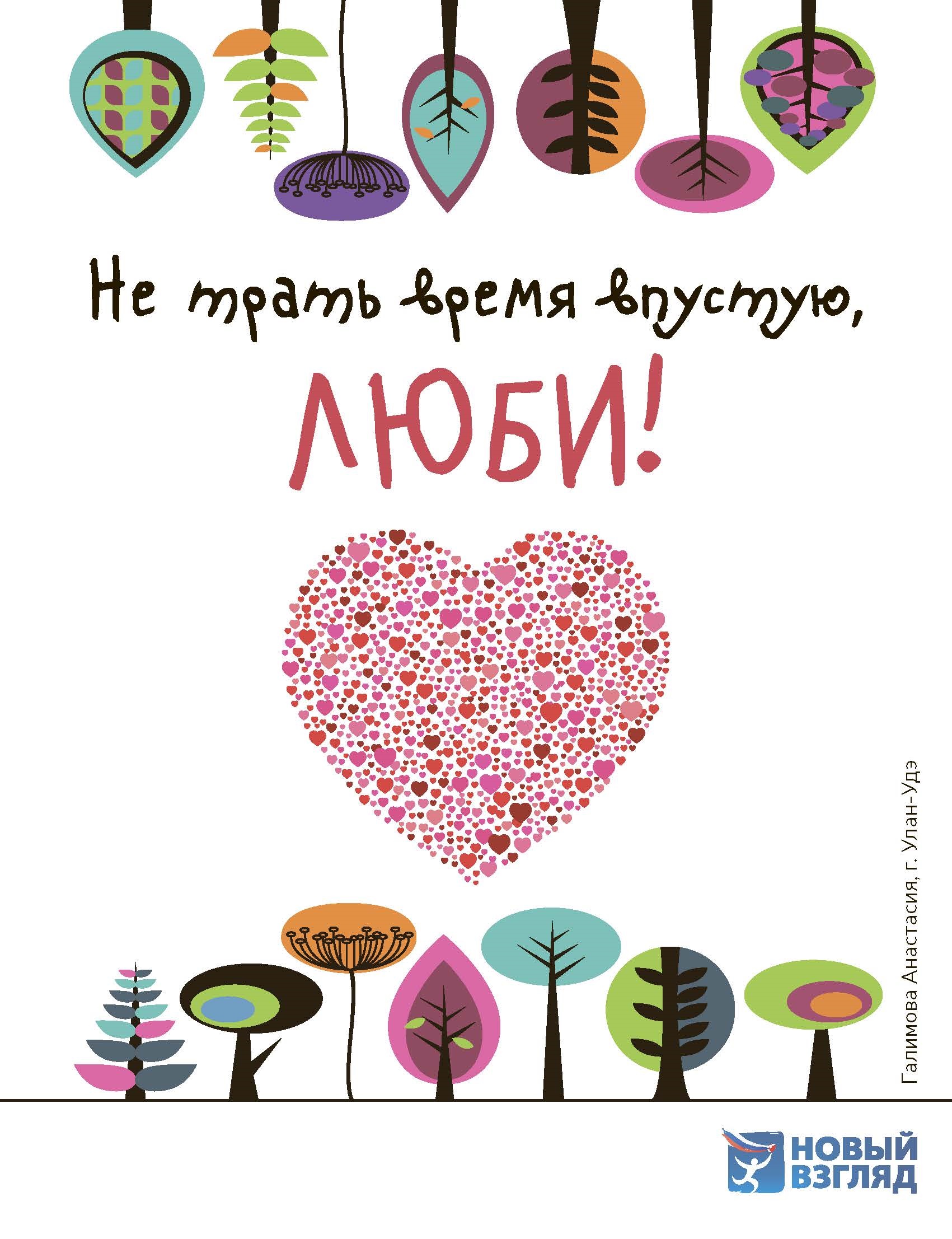 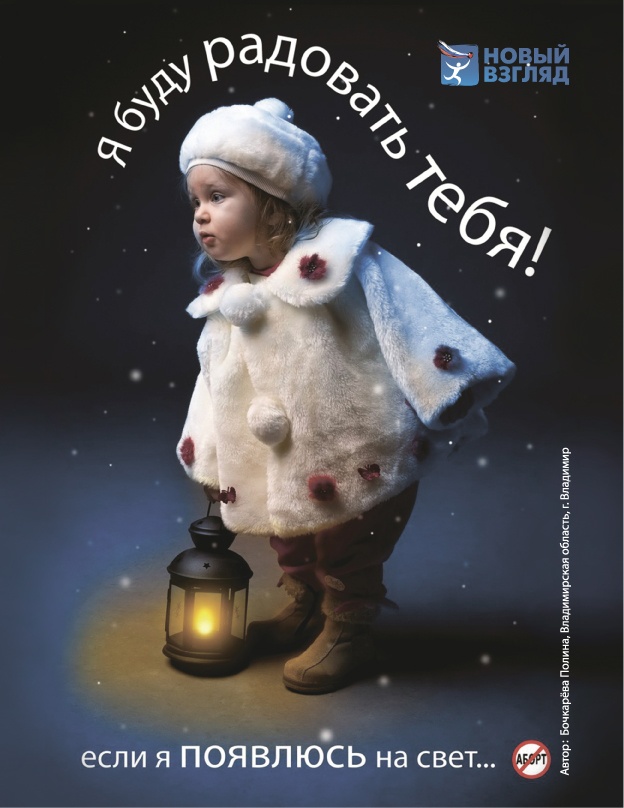 В ОРГКОМИТЕТVII Всероссийского конкурса социальной рекламы «Новый Взгляд»Сведения об авторе (ах):Сведения об авторе (ах):1. Название авторского коллектива (при условии участия более одного автора)2. Руководитель работы (при наличии)3. Фамилия, имя, отчество (полностью)4. Дата рождения (дд.мм.гггг)5. Номер основного документа, удостоверяющего личность, сведения о дате выдачи указанного документа и выдавшем его органе6. Домашний адрес (индекс, республика / край / область, город / село / н.п., улица, № дома / квартиры)7. Полное юридическое название места учебы/работы8. Курс / специальность9. Телефон домашний (федеральный код – номер абонента)10. Телефон мобильный (федеральный код – номер абонента)11. E-mailСведения о конкурсной работе:Сведения о конкурсной работе:1. Название конкурсной работы2. Номинация3. ТемаПояснение (аннотация) к работе (о смысле, обстоятельствах создания, о выборе темы и концепции работы) до 7 предложений           ________________________ /Ф.И.О./                           подпись